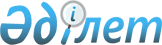 Об оказании социальной помощи отдельным категориям нуждающихся граждан
					
			Утративший силу
			
			
		
					Решение маслихата Алтынсаринского района Костанайской области от 19 марта 2013 года № 89. Зарегистрировано Департаментом юстиции Костанайской области 15 апреля 2013 года № 4093. Утратило силу решением маслихата Алтынсаринского района Костанайской области от 19 сентября 2013 года № 132

      Сноска. Утратило силу решением маслихата Алтынсаринского района Костанайской области от 19.09.2013 № 132 (вводится в действие по истечении десяти календарных дней после дня его первого официального опубликования).      В соответствии с подпунктом 15) пункта 1 статьи 6 Закона Республики Казахстан от 23 января 2001 года "О местном государственном управлении и самоуправлении в Республике Казахстан", Стандартом государственной услуги "Назначение и выплата социальной помощи отдельным категориям нуждающихся граждан по решениям местных представительных органов", утвержденным постановлением Правительства Республики Казахстан от 7 апреля 2011 года № 394 Алтынсаринский районный маслихат РЕШИЛ:



      1. Оказать социальную помощь:



      1) на бытовые нужды, без подтверждения доходов:

      участникам, инвалидам Великой Отечественной войны, ежемесячно в размере 6 месячных расчетных показателей;

      лицам, приравненным по льготам и гарантиям к участникам и инвалидам Великой Отечественной войны, другим категориям лиц, приравненных по льготам и гарантиям к участникам войны, ежемесячно в размере 3 месячных расчетных показателей;



      2) на дополнительное питание лицам, больным заразной формой туберкулеза, выписанным из специализированной противотуберкулезной медицинской организации, единовременно, без учета доходов, в размере 15 месячных расчетных показателей;



      3) единовременная помощь на погребение, с учетом доходов:

      лицам из семей, имеющих среднедушевой доход ниже величины прожиточного минимума, на погребение умерших родственников, на день смерти зарегистрированных в качестве безработных в размере 15 месячных расчетных показателей;

      лицам из малообеспеченных семей, имеющих среднедушевой доход ниже величины прожиточного минимума, на погребение несовершеннолетних детей, в размере 15 месячных расчетных показателей;



      4) молодежи из семей со среднедушевым доходом ниже величины прожиточного минимума установленного по Костанайской области за квартал, предшествующий кварталу обращения, а также молодежи относящейся к социально уязвимым слоям населения, продолжающей обучение за счет средств местного бюджета, для возмещения расходов, связанных с получением технического и профессионального, послесреднего или высшего образования, по фактическим затратам на оплату обучения в организации образования, за исключением лиц, являющихся обладателями государственных образовательных грантов, получателями иных выплат из государственного бюджета, направленных на оплату обучения в организации образования, в размере годовой стоимости обучения двумя долями в течение учебного года;



      5) ко Дню Победы в Великой Отечественной войне, без учета доходов:

      участникам и инвалидам Великой Отечественной войны, единовременно, в размере 25 месячных расчетных показателей;

      лицам, приравненным по льготам и гарантиям к участникам и инвалидам Великой Отечественной войны, другим категориям лиц, приравненных по льготам и гарантиям к участникам войны, лицам проработавшим (прослужившим) не менее шести месяцев с 22 июня 1941 года по 9 мая 1945 года и не награжденным орденами и медалями бывшего Союза Советских Социалистических Республик за самоотверженный труд и безупречную воинскую службу в тылу в годы Великой Отечественной войны, в размере 5 месячных расчетных показателей;

      лицам проработавшим (прослужившим) шесть и более месяцев в тылу в годы Великой Отечественной войны, единовременно, в размере 5 месячных расчетных показателей;



      6) на бытовые нужды лицам из семей, имеющих среднедушевой доход ниже прожиточного минимума, с учетом доходов, единовременно, в размере 7 месячных расчетных показателей;



      7) инвалидам всех групп, без учета доходов на проезд к месту лечения, единовременно, по фактическим затратам;



      8) на оперативное лечение инвалидам всех категории, по фактическим затратам, без учета доходов, единовременно до 50 месячных расчетных показателей.



      2. Определить перечень документов, необходимых для получения государственной услуги "Назначение и выплата социальной помощи отдельным категориям нуждающихся граждан по решениям местных представительных органов", согласно приложению к настоящему решению.



      3. Признать утратившим силу решение районного маслихата "Об оказании социальной помощи отдельным категориям нуждающихся граждан" от 28 октября 2011 года № 336 (зарегистрированного в реестре государственной регистрации нормативно правовых актов за № 9-5-131 от 17 ноября 2011 года, опубликовано 23 ноября 2011 года № 46 в районной газете "Таза бұлақ - Чистый родник").



      4. Настоящее решение вводится в действие по истечении десяти календарных дней после дня его первого официального опубликования.      Председатель очередной

      сессии районного маслихата                 В. Ведлер      Секретарь Алтынсаринского

      районного маслихата                        Б. Есмуханов      СОГЛАСОВАНО:      Начальник государственного

      учреждения "Отдел занятости

      и социальных программ акимата

      Алтынсаринского района"

      __________________ О. Банкова      Начальник государственного

      учреждения "Отдел экономики

      и финансов акимата

      Алтынсаринского района"

      __________________ Е. Павлюк

Приложение       

к решению маслихата   

от 19 марта 2013 года  

№ 89           

Перечень документов, необходимых для получения

государственной услуги "Назначение и выплата социальной

помощи отдельным категориям нуждающихся граждан

по решениям местных представительных органов"

      1. Обязательные документы:



      1) заявление получателя, обратившегося за социальной помощью;



      2) документ, удостоверяющий личность получателя, для несовершеннолетних получателей – свидетельство о рождении;



      3) документ, подтверждающий регистрацию по месту жительства получателя;



      4) документ, подтверждающий наличие банковского счета получателя;



      5) при обращении законного представителя получателя, прилагаются документ, удостоверяющий личность, и документ, подтверждающий полномочия законного представителя.



      2. Дополнительные документы:



      1) на бытовые нужды:

      для участников и инвалидов Великой Отечественной войны:

      документ, подтверждающий социальный статус получателя, в случае если данный гражданин не состоит на учете в уполномоченном органе;

      для лиц, приравненных по льготам и гарантиям к участникам и инвалидам Великой Отечественной войны, а также других категорий лиц, приравненных по льготам и гарантиям к участникам войны:

      документ, подтверждающий социальный статус получателя, в случае если данный гражданин не состоит на учете в уполномоченном органе:



      2) на дополнительное питание лицам, больным заразной формой туберкулеза, выписанным из специализированной противотуберкулезной медицинской организации:

      справка из соответствующей медицинской организации, подтверждающая нахождение на лечении;



      3) помощь на погребение, с учетом доходов:

      лицам из семей, имеющих среднедушевой доход ниже величины прожиточного минимума, на погребение умерших родственников, на день смерти зарегистрированных в качестве безработных:

      сведения о доходах лица (семьи) за квартал, предшествующий кварталу обращения;

      свидетельство о смерти;

      документ, подтверждающий родственные отношения;

      лицам из малообеспеченных семей, имеющих среднедушевой доход ниже величины прожиточного минимума, на погребение несовершеннолетних детей:

      сведения о доходах лица (семьи) за квартал, предшествующий кварталу обращения;

      свидетельство о смерти ребенка:



      4) молодежи из семей со среднедушевым доходом ниже величины прожиточного минимума установленного по Костанайской области за квартал, предшествующий кварталу обращения, а также молодежи относящейся к социально уязвимым слоям населения, продолжающей обучение за счет средств местного бюджета, для возмещения расходов, связанных с получением технического и профессионального, после среднего или высшего образования, по фактическим затратам на оплату обучения в организации образования, за исключением лиц, являющихся обладателями государственных образовательных грантов, получателями иных выплат из государственного бюджета, направленных на оплату обучения в организации образования:

      для молодежи из семей со среднедушевым доходом ниже величины прожиточного минимума, сведения о доходах получателя (семьи) за квартал, предшествующий кварталу обращения;

      для молодежи, относящейся к социально уязвимым слоям населения документ подтверждающий социальный статус получателя;

      документ, подтверждающий место учебы и размер оплаты обучения за учебный год, выданный соответствующим учебным заведением;

      документ, подтверждающий оплату за обучение;



      5) ко Дню Победы в Великой Отечественной войне:

      для участников и инвалидов Великой Отечественной войны ко Дню Победы в Великой Отечественной войне:

      документ, подтверждающий социальный статус получателя, в случае если данный гражданин не состоит на учете в уполномоченном органе;

      лицам, приравненным по льготам и гарантиям к участникам и инвалидам Великой Отечественной войны, другим категориям лиц, приравненных по льготам и гарантиям к участникам войны, лицам проработавшим (прослужившим) не менее шести месяцев с 22 июня 1941 года по 9 мая 1945 года и не награжденным орденами и медалями бывшего Союза Советских Социалистических Республик за самоотверженный труд и безупречную воинскую службу в тылу в годы Великой Отечественной войны:

      документ, подтверждающий социальный статус получателя, в случае если данный гражданин не состоит на учете в уполномоченном органе;



      6) на бытовые нужды лицам из семей, имеющих среднедушевой доход ниже прожиточного минимума, с учетом доходов:

      сведения о доходах лица (семьи) за квартал, предшествующий кварталу обращения;



      7) инвалидам всех групп на проезд к месту лечения:

      документ, подтверждающий социальный статус получателя;

      документ, подтверждающий затраты на проезд;

      справка из соответствующей медицинской организации, подтверждающая нахождение на лечении;



      8) на оперативное лечение инвалидам всех категории, по фактическим затратам:

      документ, подтверждающий социальный статус получателя;

      документ, подтверждающий затраты на оперативное лечение.



      3. Документы предоставляются в копиях и подлинниках для сверки, после чего подлинники документов возвращаются заявителю в день подачи заявления.



      4. Для потребителей указанных в первом абзаце подпункта 3) пункта 2 настоящего решения, уполномоченный орган по вопросам занятости проверяет регистрацию в качестве безработных.
					© 2012. РГП на ПХВ «Институт законодательства и правовой информации Республики Казахстан» Министерства юстиции Республики Казахстан
				